Commonly Asked ELA Questions and Answers for Grades 6-8Curriculum How many modules will we engage in next year?We will engage in 4 modules in grades K-8, one module per quarter.What are the names of the modules? The modules for grades 6-8 are listed below.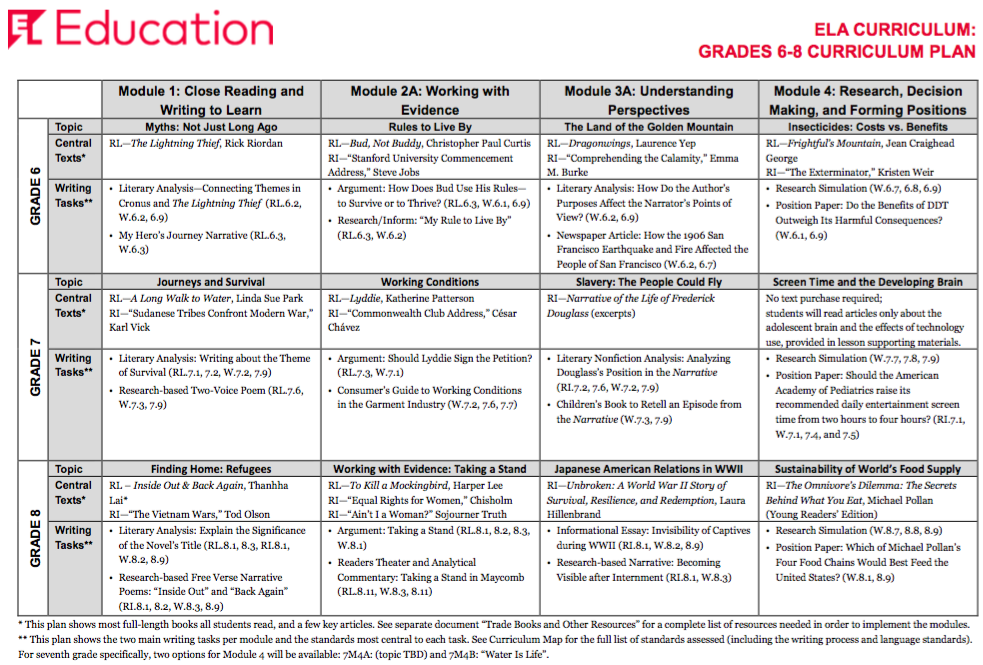 MaterialsWhat texts (trade books/novels) are used in these modules?EL Curriculum for Middle School2017-2018 / NEW for 2018-2019Sixth GradeSeventh GradeEighth Grade*Module 3A is replacing the current Module 3B in grade 8.When will we receive the materials?Materials for new modules, coded above in yellow, will arrive from the SCS Warehouse over the 2018 summer months. Textbook coordinators should follow regular textbook procedures when receiving the new materials.Will ESL and SPED teachers receive EL materials?6-8 ESL and SPED teachers will receive all teachers’ manuals for each module for each grade level that they teach.Close OutWhat is the message regarding close out (collection of materials/accountability)?6-8  Materials used with EL curriculum implementation during the 2017-18 school year, coded above in white, should be collected, inventoried, and stored over the summer months in preparation for the next school year. What is consumable?The only materials that are consumable are the student workbooks.  All teacher manuals and trade books are non-consumable and should be collected and inventoried.  Professional DevelopmentWhat Professional Development and supports will teachers receive?Please refer to the SCS Professional Development Summer Catalog or PLZ to find EL specific learning opportunities. Link: https://vlp.scsk12.org/docs/summerpd/ProfessionalDevelopment.pdf Teachers should take their Module 1 Teacher’s Guide and Supporting Materials manuals home with them for summer planning and PD.ModuleBook TitleAuthorQtyISBN 13ISBN 101The Lightning ThiefRick RiordanOne per student978-078683865307868386551D’Aulaires Book of Greek MythsIngri and Edgar Parin D’AulaireTeacher copy only978-044040694504404069432ABud, Not BuddyChristopher Paul CurtisOne per student978-0440413288043940200X3ADragonwingsLaurence YepOne per student978-006440085500644008594Frightful's MountainJean Craighead GeorgeOne per student978-01413123540141312351ModuleBook TitleAuthorQtyISBN 13ISBN 101A Long Walk to WaterLinda Sue ParkOne per student978-054757731905475773112ALyddieKatherine PattersonOne per student978-014037389901403738963Narrative of the Life of Frederick DouglassFrederick DouglassAll excerpts that students read are provided in the lessons themselves. All excerpts that students read are provided in the lessons themselves. All excerpts that students read are provided in the lessons themselves. 3The People Could Fly: The Picture BookVirginia HamiltonTeacher copy only978-037582405003758240573Frederick Douglass: The Last Day of SlaveryWilliam MillerTeacher copy only978-188000042718800004234ANo text required for purchaseNo text required for purchaseAll excerpts that students read are provided in the lessons themselves.All excerpts that students read are provided in the lessons themselves.All excerpts that students read are provided in the lessons themselves.ModuleBook TitleAuthorQtyISBN 13ISBN 101Inside Out & Back AgainThanhha LaiOne per student978-006196279000619627912ATo Kill a Mockingbird (50th Anniversary Edition)Harper LeeOne per student978-044631078904463107862ATo Kill a Mockingbird(film)Directed by Robert Mulligan (1962)One per teacherTo be ordered by C&I in August and delivered to schoolsOne per teacherTo be ordered by C&I in August and delivered to schoolsOne per teacherTo be ordered by C&I in August and delivered to schools3A*Unbroken: A World War II Story of Survival, Resilience and RedemptionLaura HillenbrandOne per student978-08129744928129744924The Omnivore’s Dilemma: The Secrets Behind What You Eat, Young Readers EditionMichael PollanOne per student978-11019938351101993839